Segédlet statikus mixer választáshozEldöntendő kérdések:milyen keverési arányú a ragasztó (10:1 vagy 1:1 arányú)milyen nagy a kartus (50 ml vagy nagy kartus)milyen a ragasztó viszkozitása (LV – alacsony viszkozitású vagy HV – magas viszkozitású)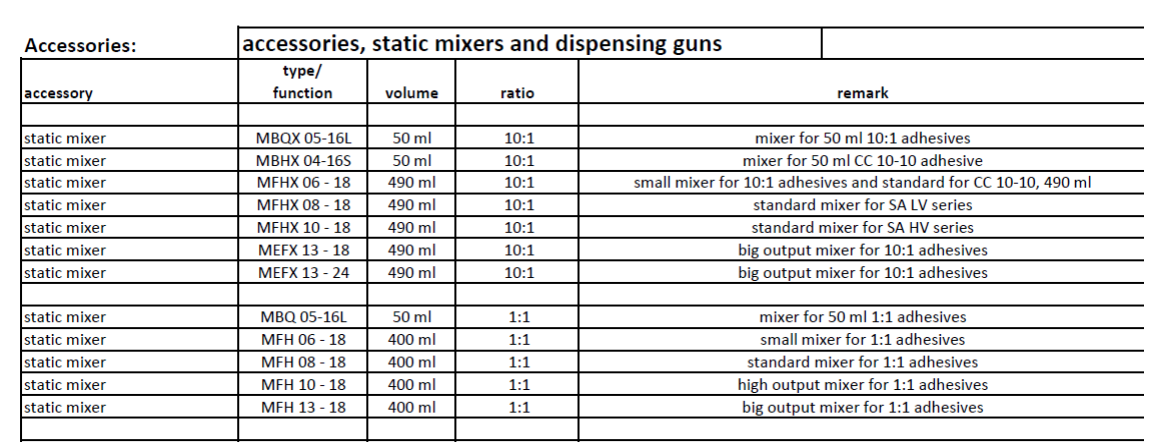 